Vraćanje u prošlostPrije 100 godina….OVOG Božića slavi se stota obljetnica  jedne od najneobičnijih nogometnih utakmica svih vremena. o “Božićnoj utakmici” izuzetno je zanimljiva pa se u blagdanskom ozračju filmovi inspirirani tim događajem prikazuju u diljem svijetaPrema zapisima vojnika iz Prvog svjetskog rata, ponajviše iz dnevnika Roberta Hamiltona, kapetana Kraljevskog bataljuna iz Warwickshirea, zaključuje se da je su njemački i engleski vojnici na Božić 1914. na fronti odigrali nogometnu utakmicu. Mjesto radnje je Frelinghien, gradić na sjeveru Francuske.Umjesto rata nogometIstinitost priče potvrdile su je obje strane, a postoje zapisi i fotografije njemačkih i britanskih vojnika o jednom od najnevjerojatnijih događaja u modernoj povijesti koji se dogodio prije 100 godina. Pehr Thermaenius otkrio je detalje u svojoj knjizi “No Man’s Land at Christmas”rat-14112014-625yt1-660x330-660x330[1]Njemački vojnici zapravo su sve nenamjerno inicirali. Počeli su na Badnjak ukrašavati rovove i kititi jelke. U tišini noći pjevali su božićne pjesme. U zatišju pucnjave i granatiranja pridružili su im se britanski vojnici.- Alo! Jeste li iz Warwickshirea? – pitao je jedan njemački vojnik Britance.S druge strane nije bilo odgovora.- Jeste li iz Warwickshirea? – ponovio je pitanje Nijemac.- Dođi pa vidi – stigao mu je odgovor koji je nasmijao sve.- Nađemo se na pola puta. Ponijet ćemo vam cigare – odgovorili su Nijemci i tako je sve počelo – otkrio je u svom ratničkom dnevniku Robert Hamilton, kapetan Kraljevskog bataljuna iz Warwickshirea.I tako su njemački i britanski vojnici izašli iz svojih rovova na Božić 1914. godine i krenuli jedni prema drugima. Ostavili su oružje, rukovali su se i ponijeli darove na “ničijoj zemlji”. Za vrijeme primirja koje je trajalo cijeloga dana, zaigrali su nogomet. Navodno su Nijemci bili bolji. Neki povjesničari osporavaju kako je bilo nogometa na Božić 1914. godine jer je polje bilo prepuno rupa od granata pa je bilo nemoguće igrati nogomet na takvoj površini.- Ne, frelinghiensko polje bilo je savršeno za nogomet. Na tom području nije pala niti jedna granta – tvrdi autor knjige Pehr Thermaenius.- I tako smo svi bili izvan rovova na “ničijoj zemlji” i ugledamo mi njemačkog vojnika kako šutira loptu. Nismo se ni snašli, a već smo igrali nogomet – priča Johaness Niemann, zapovjednik 133. britanske saksonske pukovnije.- Bio je ovo sretan i neobičan Božić. Ali sam nakon ponoći udvostručio broj stražara”, piše u svom dnevniku Hamilton. Nogomet je, eto, nakratko prekinuo rat i povezao suprotstavljene strane, ali vrlo brzo je opet postao – sporedan, a mnogi sudionici ovog lijepog događaja na kraju su postali žrtve ovog velikog rata.Toga dana Nijemci i Britanci odigrali su nekoliko utakmica. Nijemci kažu da su oni dobili više, Englezi naravno tvrde da to nije istina. Obje strane imale su po jednog vojnika koji se bavio nogometom. Kod Britanaca to je bio narednik Jammes Coyle, koji je igrao za škotski Albion. Preživio je rat i otišao iz vojske 1926. godine.Kapetan Stockwell iz velške regimente prisjetio se kako je nakon ponoći ispalio tri hica u zrak. Bio je to znak da je primirje završeno. Samo nekoliko trenutaka kasnije, čuo je kako njemački general ispaljuje dva hica u zrak.Sainsbury’s po ovom događaju napravio reklamuPo događaju iz 1914. godine britanski lanac trgovina  napravio je reklamu. Iz lanca trgovina kažu kako je reklama ugledala svijetlo dana kako bi se prisjetili istinitih događaja prije točno 100 godina.  Jubilej je posebnim videom obilježila i UEFA.- Htjeli smo ljudima prezentirati toplu priču. Lijepo je dijeliti. Izabrali smo jedan od najnevjerojatnijih događaja u modernoj povijesti – kažu iz Sainsbursa,Nakon emitiranja reklame dobili su preko 300 zahtjeva gledatelja koji traže da se reklama makne iz etera. Gledatelji smatraju kako kompanija ne bi smjela koristiti rat u propagandne svrhe. No, mnogo je, mnogo viš onih kojima se reklama ipak svidjela.Rezultat utakmice, ako je to uopće važno, bio je  3-2   Prije sto dana…Haos u Rusiji: Zbog poledice i magle sudarilo se 100 vozilaMaglovito jutro i poledica na cesti izazvali su lančani sudar na saobraćajnici u blizini Moskve. Iako se sudarilo skoro stotinu automobila, samo dvoje ljudi je povrijeđeno. Nekolicina ih je zapela u vozilima, a spasiocima je bio otežan put do njih zbog velikog broja naguranih automobila, javila je Russia Today.Prema izjavi očevica, sve je počelo nakon što su se sudarila dva kamiona. Zbog guste magle, niko od vozača koji su bili iza, nije primijetio nesreću. Automobili su jurili do 100 kilometara na sat, a kad su uočili prepreku na cesti, bilo je prekasno.Gnjevni vozači dio odgovornosti prebacuju na saobraćajnu policiju koja, kako kažu, nije dobro odradila svoj posao. Prošlo je više od pola sata dok nisu obustavili saobraćaj, prenio je 24sata.hr.Ovo nije prva nesreća koja se dogodila na ovoj saobraćajnici. Vozači krive loše uslove na cesti, te česte poledice. U oktobru prošle godine, u sličnoj nesreći sudarilo se pedesetak vozilaPrije 100 sekundiBrooklyn Netsi odigrali su dobru utakmicu, Bojan Bogdanović pogodio je nekoliko velikih šuteva, ali svejedno su nakon tri produžetka upisali peti poraz u nizu - 122:118 od Milwaukee Bucksa, koje vodi bivši igrač Netsa Jason Kidd.Bogdanović je završio utakmicu s 19 poena i sedam skokova za 47 minuta igre. Iz igre je gađao 7-16, za trice je imao šut 4-11, a s linije slobodnih bacanja 1-2.Najbolji kod Netsa bio je Brooke Lopez s 26 koševa i sedam skokova. Pobjednike je s 23 poena i sedam skokova predvodio Jabari Parker, dok je Brandon Knight zabio 18.Brooklyn Nets - Milwaukee BucksUpravo je Knight nevjerojatno promašio polaganje za pobjedu Bucksa već u prvom produžetku, ali preuzimao je odgovornost i dalje, pogodio je izjednačujuću tricu potkraj drugoga i ključna slobodna bacanja 5,6 sekundi prije kraja trećeg produžetka.Netsi su vodili prve tri četvrtine, u pojedinim trenucima susreta imali su i 11 koševa viška, ali Bucksi su zadnjoj dionici uspjeli izjednačiti, a imali su i zadnji napad za pobjedu u regularnom dijelu utakmice, no O.J. Mayo, kojeg je čuvao Bogdanović, nije uspio zabiti. Na kraju prvog produžetka gosti su imali još veću priliku, a Brandon Knight je tada promašio nemoguće. Pet sekundi prije kraja produžetka pri rezultatu 105:105 on je presjekao dodavanje Joea Johnsona i sam krenuo u kontru te je promašio polaganje za pobjedu sekundu prije kraja. Knihgt se iskupio u drugom produžetku kada je 23 sekunde prije kraja zabio tricu za izjednačenje 112:112. Vrlo lako se moglo dogoditi da Netsi i Bucksi igraju i četvrti produžetak, ali Johnson je šest sekundi prije kraja trećeg produžetka promašio šut za izjednačenje.Kakvi su daljnji koraci ako se ne ispune traženi zahtjevi?- Moram reći da koliko god se činilo da nismo postigli neki uspjeh s prosvjedima i na ovaj način prosvjeda, ja ipak mogu reći da jesmo.U zadnji čas smo zaustavili izmjene i dopune zakona za koje je ministar Predrag Matić tvrdio da ne postoje i koji bi nam nanio nepopravljivu štetu.Odgodili smo primjenu mirovinskog zakona o razdvajanju mirovina na dva dijela dok se ne naprave projekcije i izračuni za svakog korisnika osobno.Pokrenuli smo priču o veteranskoj bolnici i bolnica u Zaboku je tek početak rješavanja toga problema.I po meni, najbitnitnija stvar i najveća dobit ovih 100 dana prosvjeda je ponovno ujedinjenje hrvatskih branitelja što je najveća zasluga ministra Matića, premijera Milanovića i bivšeg predsjednika Josipovića. Hvala im na tome, mi to bez njih nikada ne bi postigli.S ovakvim načinom prosvjeda nastavljamo dok ne iscrpimo sva legalna i legitimna sredstva u pregovorima sa Saborskim odborom za ratne veterane u pregovorima s predsjednikom sabora i u pregovorima s institucujama Hrvatske države jer smo mi te institucije i stvorili i te institucije poštujemo i one trebaju poštivati nas.Kada potrošimo sva legalna i legitimna sredstva i ovaj način pregovora ne bude davao više nikakvog pomaka, onda ćemo krenuti u prosvjede na jedan drugačiji, ali isto tako zakonski i legitiman način prosvjedovanja. Mi to volimo nazvati plan B.Prije 100 minuta….Moj tata je išao u grad a ja sam igrao pleiku.Prije 100 dana…Dobio sam 1 iz matematike.Prije 100 sati…Mama mi je otišla od kuće.Prije 100 mjeseci…Pisao sam zadaću.100 godina…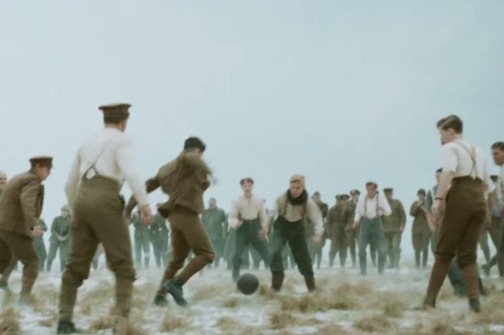 100 sekundi…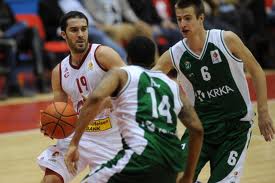 100 minuta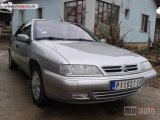 100 dana…ivan širanović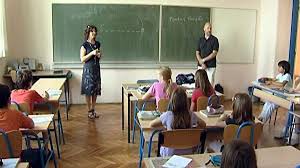 